ZADATAK ZA ČETVRTAK: UPIŠI BROJ KOJI NEDOSTAJE.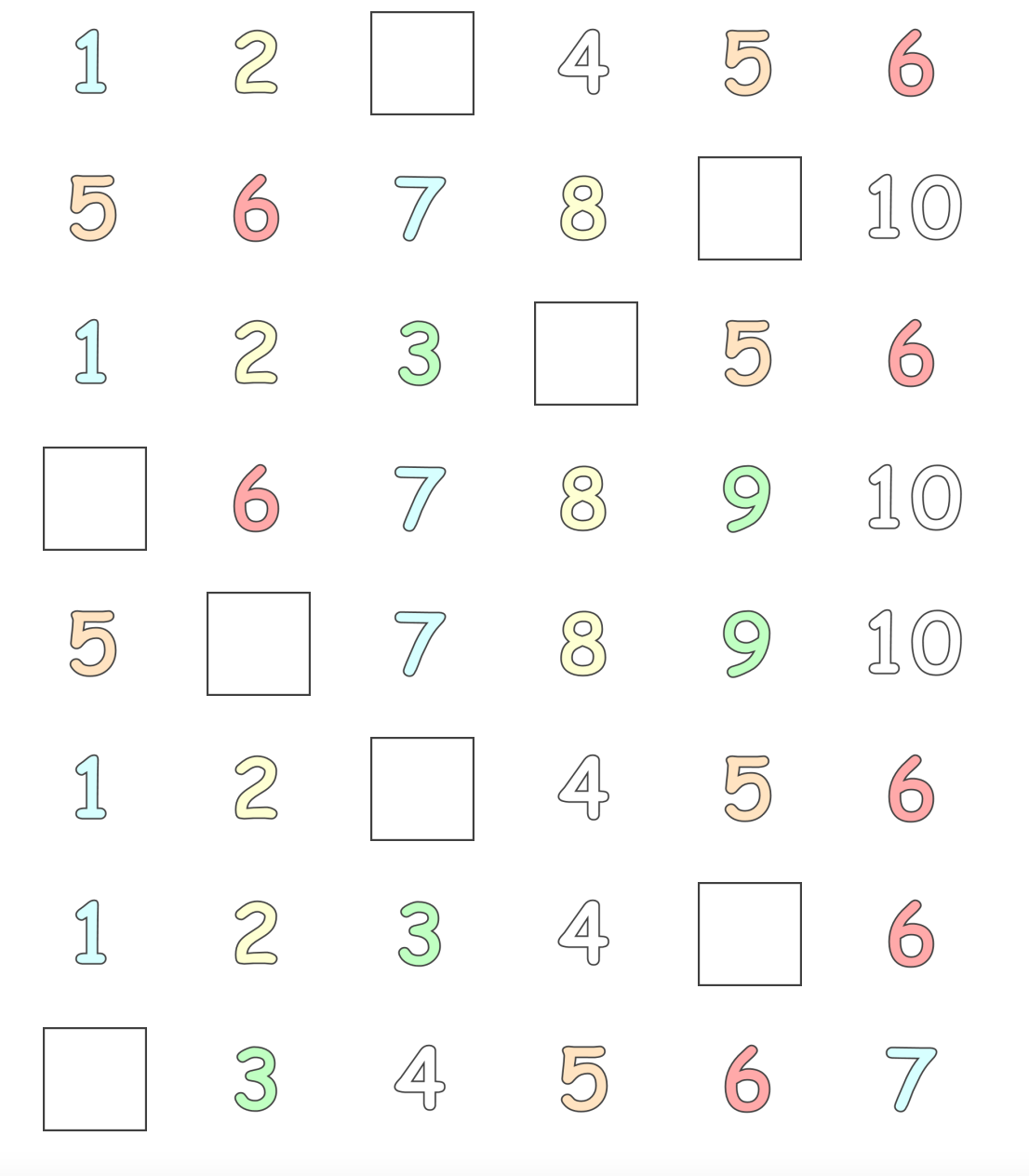 